Publicado en Madrid el 21/02/2020 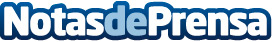 Adecco y su Fundación se adhieren al Chárter de Teletrabajo y Flexibilidad El Chárter, impulsado por la Fundación Másfamilia, es un manifiesto que han firmado 75 empresas con el objetivo de fomentar la cultura de flexibilidad, el teletrabajo, el respeto al medio ambiente o la apuesta por la diversidad en todas las esferas de la sociedadDatos de contacto:Autor914115868Nota de prensa publicada en: https://www.notasdeprensa.es/adecco-y-su-fundacion-se-adhieren-al-charter Categorias: Nacional Sociedad Emprendedores Recursos humanos http://www.notasdeprensa.es